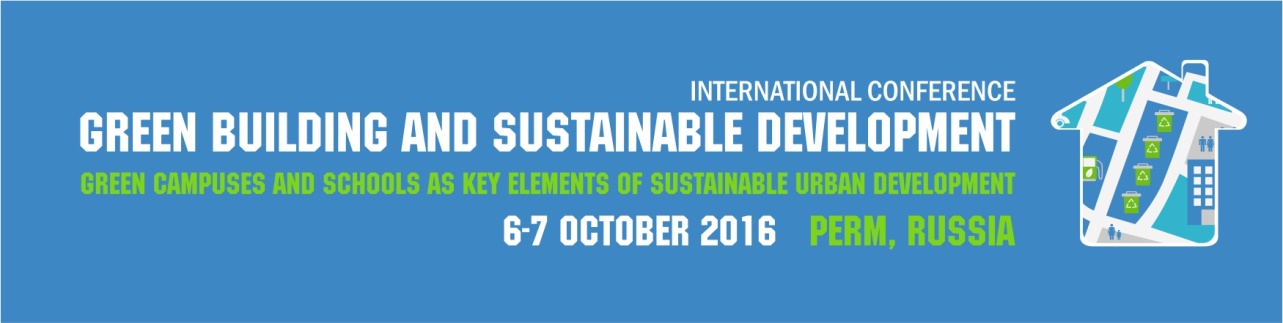 REGISTRATION FORM FOR PARTICIPANTS* oral presentation / poster presentation / attendee** please copy-paste one of the following:1.	Sustainable development of urban territories. Green campuses and schools.2.	Green construction technologies.3.	Green building and effective waste management.SurnameNameMiddle NameTitle and positionInstitution (full name and abbreviation)Postal address of the institutionPhone number Fax numberE-mail addressForm of participation*Session of the conference **Topic